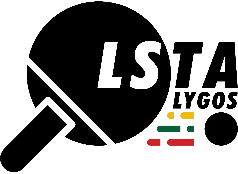                                        LIETUVOS STALO TENISO ASOCIACIJA					LYGOS VARŽYBŲ PROTOKOLASKomandos		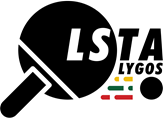                         LIETUVOS STALO TENISO ASOCIACIJA					LYGOS VARŽYBŲ PROTOKOLASKomandos		GrupėGrupėRatasSusitik. Nr.Data ir vietaData ir vietaData ir vietaData ir vietaData ir vietaData ir vietaData ir vietaData ir vietaLaikasLaikasStalo Nr.Stalo Nr.Komanda ABCKomanda ABCKomanda ABCKomanda ABCKomanda XYZKomanda XYZKomanda XYZKomanda XYZRezultatasRezultatasRezultatasRezultatasRezultatasTaškaiTaškaiTaškai12345AAXAYBXCZD.D.V.V.AXCYBZSUSITIKIMO  PASEKMĖSUSITIKIMO  PASEKMĖSUSITIKIMO  PASEKMĖSUSITIKIMO  PASEKMĖSUSITIKIMO  PASEKMĖSUSITIKIMO  PASEKMĖSUSITIKIMO  PASEKMĖSUSITIKIMO  PASEKMĖSUSITIKIMO  PASEKMĖSUSITIKIMO  PASEKMĖSUSITIKIMO  PASEKMĖSUSITIKIMO  PASEKMĖSUSITIKIMO  PASEKMĖNUGALĖTOJASNUGALĖTOJASNUGALĖTOJASNUGALĖTOJASNUGALĖTOJASNUGALĖTOJASNUGALĖTOJASREZULTATASREZULTATASREZULTATASREZULTATASTEISĖJO PAVARDĖTEISĖJO PAVARDĖTEISĖJO PAVARDĖTEISĖJO PAVARDĖTEISĖJO PAVARDĖKOMANDŲ KAPITONŲ PARAŠAIKOMANDŲ KAPITONŲ PARAŠAIKOMANDŲ KAPITONŲ PARAŠAIKOMANDŲ KAPITONŲ PARAŠAIKOMANDŲ KAPITONŲ PARAŠAIKOMANDŲ KAPITONŲ PARAŠAIKOMANDŲ KAPITONŲ PARAŠAIKOMANDŲ KAPITONŲ PARAŠAIKOMANDŲ KAPITONŲ PARAŠAIKOMANDŲ KAPITONŲ PARAŠAIKOMANDŲ KAPITONŲ PARAŠAITEISĖJO PARAŠASTEISĖJO PARAŠASTEISĖJO PARAŠASTEISĖJO PARAŠASTEISĖJO PARAŠASABCABCABCABCABCABCXYZXYZXYZXYZXYZGrupėGrupėRatasSusitik. Nr.Data ir vietaData ir vietaData ir vietaData ir vietaData ir vietaData ir vietaData ir vietaData ir vietaLaikasLaikasStalo Nr.Stalo Nr.Komanda ABCKomanda ABCKomanda ABCKomanda ABCKomanda XYZKomanda XYZKomanda XYZKomanda XYZRezultatasRezultatasRezultatasRezultatasRezultatasTaškaiTaškaiTaškai12345AAXAYBXCZD.D.V.V.AXCYBZSUSITIKIMO  PASEKMĖSUSITIKIMO  PASEKMĖSUSITIKIMO  PASEKMĖSUSITIKIMO  PASEKMĖSUSITIKIMO  PASEKMĖSUSITIKIMO  PASEKMĖSUSITIKIMO  PASEKMĖSUSITIKIMO  PASEKMĖSUSITIKIMO  PASEKMĖSUSITIKIMO  PASEKMĖSUSITIKIMO  PASEKMĖSUSITIKIMO  PASEKMĖSUSITIKIMO  PASEKMĖNUGALĖTOJASNUGALĖTOJASNUGALĖTOJASNUGALĖTOJASNUGALĖTOJASNUGALĖTOJASNUGALĖTOJASREZULTATASREZULTATASREZULTATASREZULTATASTEISĖJO PAVARDĖTEISĖJO PAVARDĖTEISĖJO PAVARDĖTEISĖJO PAVARDĖTEISĖJO PAVARDĖKOMANDŲ KAPITONŲ PARAŠAIKOMANDŲ KAPITONŲ PARAŠAIKOMANDŲ KAPITONŲ PARAŠAIKOMANDŲ KAPITONŲ PARAŠAIKOMANDŲ KAPITONŲ PARAŠAIKOMANDŲ KAPITONŲ PARAŠAIKOMANDŲ KAPITONŲ PARAŠAIKOMANDŲ KAPITONŲ PARAŠAIKOMANDŲ KAPITONŲ PARAŠAIKOMANDŲ KAPITONŲ PARAŠAIKOMANDŲ KAPITONŲ PARAŠAITEISĖJO PARAŠASTEISĖJO PARAŠASTEISĖJO PARAŠASTEISĖJO PARAŠASTEISĖJO PARAŠASABCABCABCABCABCABCXYZXYZXYZXYZXYZ